                                                               Nežini predlogi za branje:Črni lepotec,Stoti konj,Divji konj,Duhaselec,Izobčen,Požiralec duš,Krivoprisežnik,      Izganjalec duhov, Božanstva in bojevniki (1,2,3,4.), Nitke, Vilinski prah (za malo mlajše)Knige označene z to bravo je napislala Michelle Paver.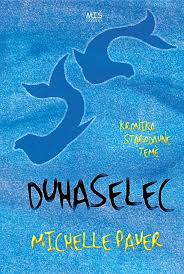 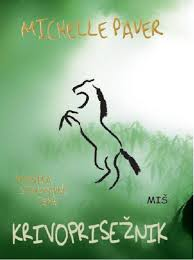 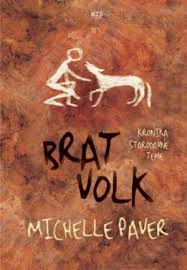 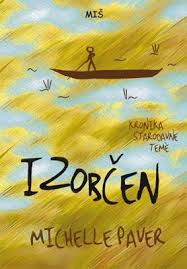 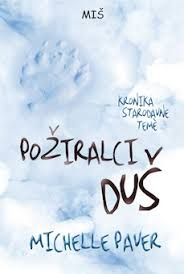 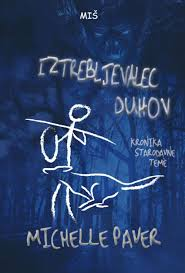 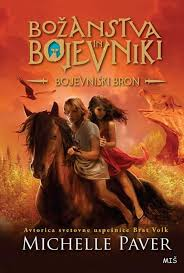 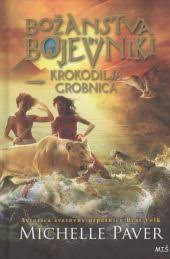 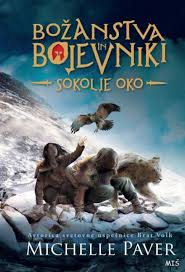 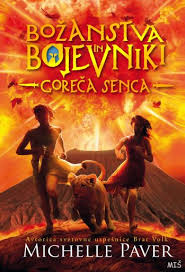 Še ostale knjige Michelle Paver: =    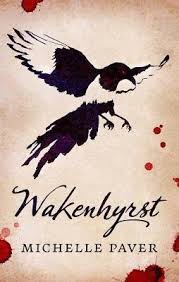 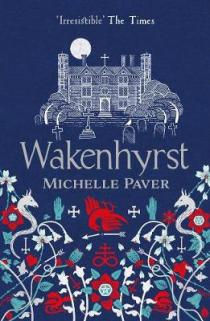 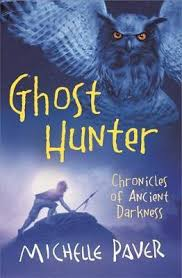 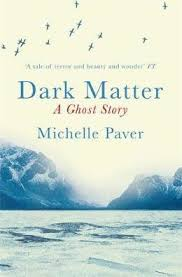 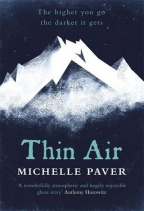 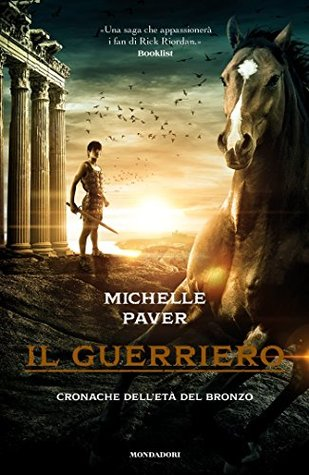 